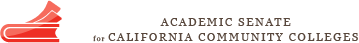 ACCREDITATION COMMITTEE MEETING AGENDASeptember 20, 2014              10AM - 3PMSan Bernardino Valley College  701 S. Mt. Vernon Ave,   San Bernardino,  CA    92410Administration Building, Room 207http://www.valleycollege.edu/about-sbvc/maps-directions-parking Members:	Phil Crawford		pjcrwfrd@aol.com				San Jose City CollegeRandy Beach		rbeach@swccd.edu				Southwestern CollegeSusanna Gunther	susannaelizabeth2020@gmail.com		Solano CollegeStephanie Curry	stephanie.curry@reedleycollege.edu	Reedley CollegeDanny Martino	martino_danielle@sccollege.edu		Santiago Canyon CollegeBiju Raman		braman@paloverde.edu			Palo Verde CollegeMichael Heumann	michael.heumann@imperial.edu		Imperial Valley CollegeJohn Stanskas		jstanskas@valleycollege.edu	San Bernardino Valley CollegeAbsent:  Biju Raman, Stephanie GuntherI  Welcome and IntroductionsII  Update from the Executive Committee	The committee was updated about the last ASCCC Executive Committee meeting pertinent to accreditation issues.III  Review of TasksAccreditation Institute February 20-21, 2015Review draft program and revise as neededRevisions and possible speakers assigned.  See attached.ASCCC Paper on Best Practices in Accreditation (Resolution 2.01 S12)       Can we get an outline of this? At least brainstorming?Ask Exec. to clarifyDivide paper into milestones in the Six-Year CycleI  Opening Section 	Justification for the Paper	History of Peer-ReviewFaculty Involvement  	Include committee on campus	Campus-Wide DialogContinuous ProcessII  Integrate Accreditation in everyday operations	Developing a culture of evidence by documenting college processesIII  Mid-year and Follow-Up ReportsIV  Preparing Self-Evaluation ReportGeneral Best PracticesSending People on TeamsUsing ACCJC GuidesAnswer the QuestionsDon’t LieStandard 1Standard 2Standard 3Standard 4	Include Multi-Campus DistrictsV   Preparing for Site-VisitVI   Responding to Recommendations/SanctionsVII  Closing Thoughts and RecommendationsAppendix of Diagrams of Successful College ProcessesOr option #2:I  Opening Section  	Justification for the PaperHistory of Peer-ReviewII  Best Practices for College ProcessesFaculty Involvement  Include committee on campusCampus-Wide DialogContinuous ProcessSending People on TeamsUsing ACCJC GuidesAnswer the QuestionsDon’t LieDeveloping a culture of evidence by documenting college processesPreparing for Site VisitIII Standards and Reporting to the Commission		A.  Reports (mid-term, follow-up, special, and self evaluation)B.   Standard 1C.    Standard 2D.   Standard 3Standard 4IV  ClosingFall Plenary Session Breakouts – Scheduled         Assign PresentersThursday, November 13, 10AM:  Equity and Accreditation - Using SSSP, Equity Plans, Enrollment Management Plans in the Accreditation Process (we can partner with EDAC)Danny Martino, Stephanie Curry, James ToddFriday, November 14, 8:30AM:  New Standards 	Randy Beach, Michael Heumann 		Friday, November 14, 2:30PM: Thriving Through Sanctions aka “Thank you, sir may I have another?” Susanna Gunther, Phil CrawfordIV  In-person meetings and workflowBreakout Descriptions for Fall Plenary Session due October 10All Fall Plenary Session materials and presentations are due October 24Breakout Descriptions for Accreditation Institute are due December 12